FEDERATION ALGERIENNE DE FOOTBALL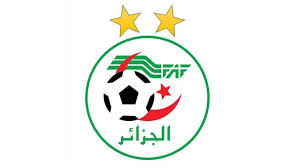 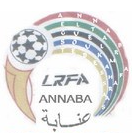 LIGUE REGIONALE DE FOOTBALL ANNABADIRECTION TECHNIQUE  NATIONALEDIRECTION TECHNIQUE REGIONALEDIRECTION TECHNIQUE REGIONALEFICHE D’INSCRIPTION STAGE DE FORMATION Nom & prénom :Date et lieu de naissance :N° Identification nationale :Niveau scolaire :Adresse :N° TEL :                                                        N° Watsapp :Adresse email : Club actuel :Catégorie :                                                            division :Taille vestimentaire :Clubs entrainés CAF BCAF CSaisonsClubsCatégorieDivisionPalmarès